    Polski Związek Łowiecki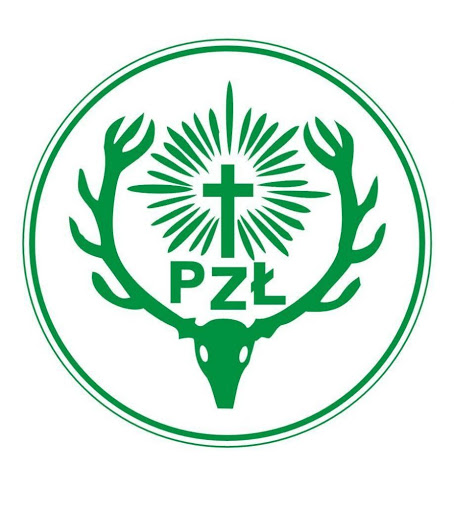         Zarząd Okręgowy w Kaliszu       62-800 Kalisz, ul. Czaszkowska  10-12,     tel. 62 7575313REGULAMIN   ZAWODÓW „ I OTWARTY PUCHAR NADLEŚNICTW OKRĘGU KALISKIEGO W STRZELANIACH MYŚLIWSKICH”1. Zawody odbędą się w dniu 12 września  (niedziela) 2021r., na strzelnicy myśliwskiej im. Jana Kolendy w Wolicy k/Kalisza.Harmonogram:- godz. 7:00 – 8:00 szkolenie dla nadleśnictw - godz. 8:00 – 8.30 zapisy , wydawanie numerów startowych - godz. 9.00 – rozpoczęcie strzelań- godz. 10.00 – szkolenie Straży Leśnej z posługiwania się bronią służbową 2. Celem imprezy jest rozpowszechnienie strzelectwa myśliwskiego, integracja myśliwych i leśników, sprawdzenie ich umiejętności strzeleckich.3. W zawodach mogą uczestniczyć:- drużyny trzy osobowe reprezentujące nadleśnictwa - indywidualnie – Koleżanki i Koledzy strzelcy z całego kraju bez względu na posiadaną    klasę strzelecką.Zawodnicy muszą posiadać ważną legitymację PZŁ i zezwolenie na broń.4. Zawody zostaną rozegrane zgodnie z prawidłami strzelań dla pięcioboju z Myśliwską Osią Praktyczną w następujących konkurencjach:Konkurencje Śrutowe:- na kręgu myśliwskim – 20 rzutków podawanych na komendę „daj” (8 rzutków pojedynczych i 6 dubletów)- na osi myśliwskiej – 20 rzutków podawanych „na skład” - w tym: 5 rzutków pojedynczych strzelanych na pięciu stanowiskach strzeleckich z miejsca oraz 5 rzutków strzelanych na ścieżce strzeleckiej z podchodu.- na myśliwskiej osi praktycznej – 20 rzutków (6 pojedynczych i 7 dubletów) strzelanych z trzech bramek po 2 pojedyncze i 2 dublety z każdej. Ostatni dublet jest strzelany przez wszystkich strzelców ze środkowej bramki. Numer tabeli obowiązującej na zawodach określi Sędzia Główny przed rozpoczęciem zawodów. Przy strzelaniu do rzutków dopuszcza się naważkę śrutu do 28 gram i średnicy do 2,5 mm.Kulowych:- do makiety dzika -  10 przebiegów – podawanych „na skład” kolejno od prawej do lewej i od lewej do prawej.- do makiety stojącego rogacza i makiety siedzącego lisa – każdy strzelec oddaje po 5 strzałów ze słupka stałego.5. Podczas strzelania zgodnie z obowiązującymi przepisami każdy zawodnik musi posiadać ochronniki słuchu, a przy strzelaniu śrutem dodatkowo nakrycie głowy, okulary ochronne, ponadto kamizelka każdego zawodnika musi być wyposażona w pasek trwale do niej przymocowany oraz numer startowy. Zawodnicy nie posiadający powyższego wyposażenia, nie będą dopuszczeni do strzelań.6. Organizator zawodów zapewnia uczestnikom organizacyjne przeprowadzenie zawodów, miejsce parkingowe oraz wyżywienie 7.  Wpisowe wynosi 120zł od zawodnika ( nie dotyczy nadleśnictw) i jest płatne przelewem na konto lub gotówką w dniu zawodów   10 1020 2212 0000 5702 0419 4080 Bank PKO BP  do dnia 11.08.2021r. 
W tytule przelewu prosimy podać imię i nazwisko, oraz Klasę strzelecką, okręg.W dniu zawodów  będą przyjmowane zapisy oraz wpłaty Maksymalna ilość uczestników wynosi 100 , liczy się kolejność wpłat.Uwaga! Organizator nie przewiduję zwrotu opłat.6. KlasyfikacjaDla Nadleśnictw : a/ Drużynowa –  miejsca 1-3 puchar i dyplom, 4-6 dyplom b/ Indywidualnie - miejsca 1-3 puchar i dyplom, 4-6 dyplomINDYWIDUALNIE – dla wszystkich uczestników: a/ Indywidualnie w klasie powszechnej „P” –  miejsca 1-3 puchar i dyplom, 4-6 dyplomb/ Indywidualnie w klasie  „SENIOR” – miejsca 1 puchar i dyplom, 2-3 dyplomc/ Indywidualnie w klasie „DIAN” – miejsca 1 puchar i dyplom, 2-3 dyplom d/ Indywidualnie w klasie mistrzowskiej „M”- miejsca 1-3 puchar i dyplom, 4-6 dyplome/ Indywidualnie w klasie „C” - miejsca 1 puchar i dyplom, 2-3 dyplom f/ Najlepszy wynik w śrucie – puchar i dyplomg/ Najlepszy wynik w kuli- puchar i dyplomU W A G I1/ Każdy rzutek rozerwany zostaje powtórzony.2/ Każdy niewypał zostaje powtórzony / po przedstawieniu sędziemu/ w przypadku niewypału zawodnik nie łamie broni, nie odciąga zamka, lufy kieruje w kierunku ziemi i zgłasza podniesioną ręką niewypał.3/ Protest wnosi się na piśmie do Sędziego Głównego Zawodów.4/Tarcze Stanowią własność organizatora.5/ Organizator zastrzega sobie prawo zmiany w regulaminie Zawodów. 6/ Każdy uczestnik zawodów ma obowiązek zapoznania się z regulaminem strzelnicy  i bezwzględnie go przestrzegać. Na strzelnicy obok sekretariatu znajduje się punkt opieki medycznej. Grupy strzeleckie zostaną sporządzone wg uznania organizatora.Wyniki zawierające Pani/Pana dane obejmujące Pani/Pana imię i nazwisko nr startowy, okręg, koło łowieckie oraz ilość zdobytych punktów zostaną opublikowane na stronie internetowej.Brak zgody na publikację wskazanych danych na stronach internetowych jest równoznaczny z rezygnacją z udziału w zawodach.								         Darz Bór!								   Przewodniczący 								ZO PZŁ w Kaliszu								  Aleksander Bella  